Basisschool ‘de Oostvogel’ organiseertop zaterdag 14 oktober 2017van 13.00 uur tot 17.00 uurACTIVITEITEN-MIDDAGMet o.a. Grote rommelmarktRad van AvontuurKoffie/Thee met een verse wafelSchminkenKleuterknutselhoekSpringkussenGroente/fruittas enz.Dit jaar als extra:Een heerlijke suikerspin!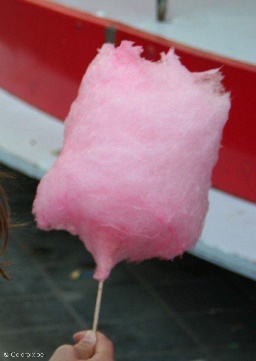 ALLE ACTIVITEITEN VINDEN PLAATS IN EN OM HET SCHOOLGEBOUWU BENT VAN HARTE WELKOM!